Order of WorshipCall To Worship L:	People of faith, wherever you are, give praise to the holy name of God!P:	Blessed be God’s matchless name at this time forth and even forevermore.L:	From the rising of the sun to its setting,God’s name is to be lifted up through hymns, psalms and other musical tributes.P:	Indeed, our God is supreme among all living beings and is worthy of our entire praise.L:	People of faith, let us therefore stand and worship GodP:	We rise now to bless God’s holy name, and in so doing we know that we too are being blessed.Hymn: ‘We Gather Together to Ask the Lord…’ [# 15 VIP] Prayer of AdorationL:	Omnipotent, all powerful God, we acknowledge that from the beginning of time You exercised control over the universe. Vast in size it may be for us human beings, but not too extensive for You, as its Creator, to manage. We marvel at Your intimate familiarity with ever aspect of it. We are amazed that You allow us to treat this world as our home. We feel privileged that we have been given the rights to dwell and enjoy  its various aspects. We are therefore justified in directing our love and admiration towards You. Your generosity far exceeds what we as Your children will ever be able to give to others. You, O God, are worthy of all the honour, glory and majesty now being showered upon You. Accept this our sacrifice of praise. Amen.  Prayer of Confession   	                   L:	God of mercy, by whose permission we are pleased to dwell in Your space, our hearts bleed because we have not been living in accordance with the laws that You set before us. We have wandered far away, have broken Your commandments, and instead of adhering to the moral values that emerge from Your holy Word, we have forced alien rules and regulations, claiming divine approval for them. In pleading  ignorance and weakness, we ask that You will forgive us for these our shortcomings. Pardon us wherein we have refused to do that which lies in our power to gladden the hearts of those among whom we live and work. In confessing these and other faults, we pray that You would help us in our resolve never to make the same mistakes again, but move resolutely toward words and deeds that may be pleasing to You. Amen. Declaration of Forgiveness		             L:	It is to our satisfaction we can affirm that Christ Jesus came into the world to save sinners. We hear again His gracious words of assurance. Your sins are forgiven.P:	Amen, thanks be to God.Welcome Children and Youth FocusHYMN VIP #163	                     MINISTRY OF THE WORD:Collect ALL:	O Lord, we beseech you mercifully to hear the prayers of your people who call upon you; and grant that they may both perceive and know what things they ought to do and may have grace and power faithfully to fulfil them; through Jesus Christ your Son our Lord. Amen.Old Testament: Jeremiah 4: 11 – 12, 22 – 28 – Sis. Chenee RileyL:	This is the Word of the Lord.  P:	Thanks be to God!Responsive Reading: Psalm 14	Led by: The Rev’d Dr. George Mulrain		(Supernumerary Minister, Providence Circuit)L:	1 Fools say in their hearts, “There is no God.”
    They are corrupt; they do abominable deeds;
    there is no one who does good. R:	2 The Lord looks down from heaven on humankind
    to see if there are any who are wise, who seek after God.L:	3 They have all gone astray; they are all alike perverse;
    there is no one who does good, no, not one.. R:	4 Have they no knowledge, all the evildoers
    who eat up my people as they eat bread
    and do not call upon the Lord?L:	5 There they shall be in great terror,
    for God is with the company of the righteous.R:	6 You would confound the plans of the poor,
    but the Lord is their refuge.L:	7 O that deliverance for Israel would come from Zion!
    When the Lord restores the fortunes of his people,
    Jacob will rejoice; Israel will be glad.The GloriaL:	Glory be to the Father, and to the Son and to the Holy Spirit. R:	As it was in the beginning its now, and ever shall be, World without end. AMEN.Epistle: 1 Timothy 1: 12 - 17 	- Sis. Barbara HyltonL:	This is the Word of the LordP:	Thanks be to God.Gospel: 	Luke 15: 1 – 10		-P:	“Glory to you, O God!”(After the reading of the Gospel):L:	This is the Gospel of Christ P:	Praise be to Christ, our Lord.Hymn: ‘Turn Your Eyes Upon Jesus…’ [# 173 VIP]Sermon		- The Rev’d I. Michael Llewellyn	   (Superintendent Minister, Beechamville/ Bensonton Circuit)AnnouncementsOffertoryBlesing of Tithes and offeringPrayers of Intercession The Lord’s Prayer HYMN VIP #196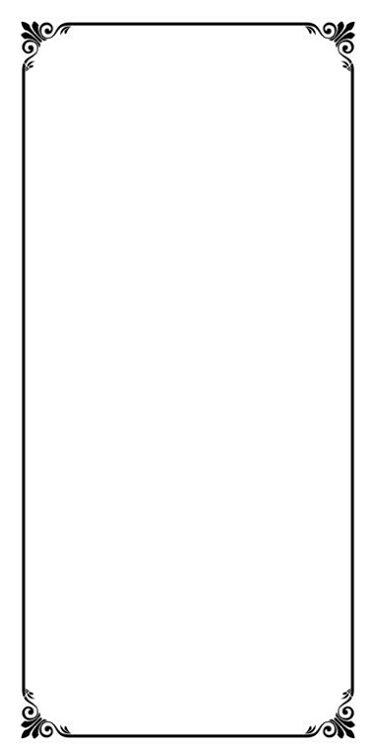 Benediction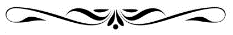      The Methodist Church in the Caribbean
              and the Americas (MCCA)Jamaica DistrictDISTRICT THEME:“Spreading scriptural holiness to reform the nation…beginning with ME”Sub Theme “Building a Resilient People: Church, Community and Nation”METHODIST VOICES IN WORD AND SONGTELEVISION MINISTRY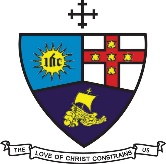 DIVINE WORSHIP Fourteenth Lord’s Day after PentecostSunday, September 11, 2022Officiating:Preacher: 	Rev’d I. Michael Llewellyn
		(Superintendent Minister, Beechamville/ Bensonton Circuit)Liturgist:	Rev’d Dr. George Mulrain (Supernumerary Minister,  Providence Circuit)Organist:	Rev’d Stanley Griffin
(Supt. Minister, Watsonville Circuit)
			Choristers: (Members of the Methodist Chorale)	District Bishop:  Rev’d Christine Gooden BengucheDistrict Conference Secretary:  Rev’d Dr. Wayneford McFarlaneA warm welcome to all worshippers on this
glorious Sunday!Sis. Fay Bowen-NelsonSis. Shirley RichardsSis. Cecille DavisSis. Chenee RileySis. Barbara HyltonBro. Orville ManningSis. Marjorie McCallaBro. Paul Thorbourne